Beasley Focused on Esports Opportunities Beasley Broadcast Group is continuing to seek opportunities in the billion-dollar esports industry, which analysts at Newzoo predict will grow to reach some 645 million viewers by 2022. Beasley has launched its own gaming division, acquired a gamer-focused radio station and an Overwatch league team, and invested in a Detroit-based esports organization, all during the last year.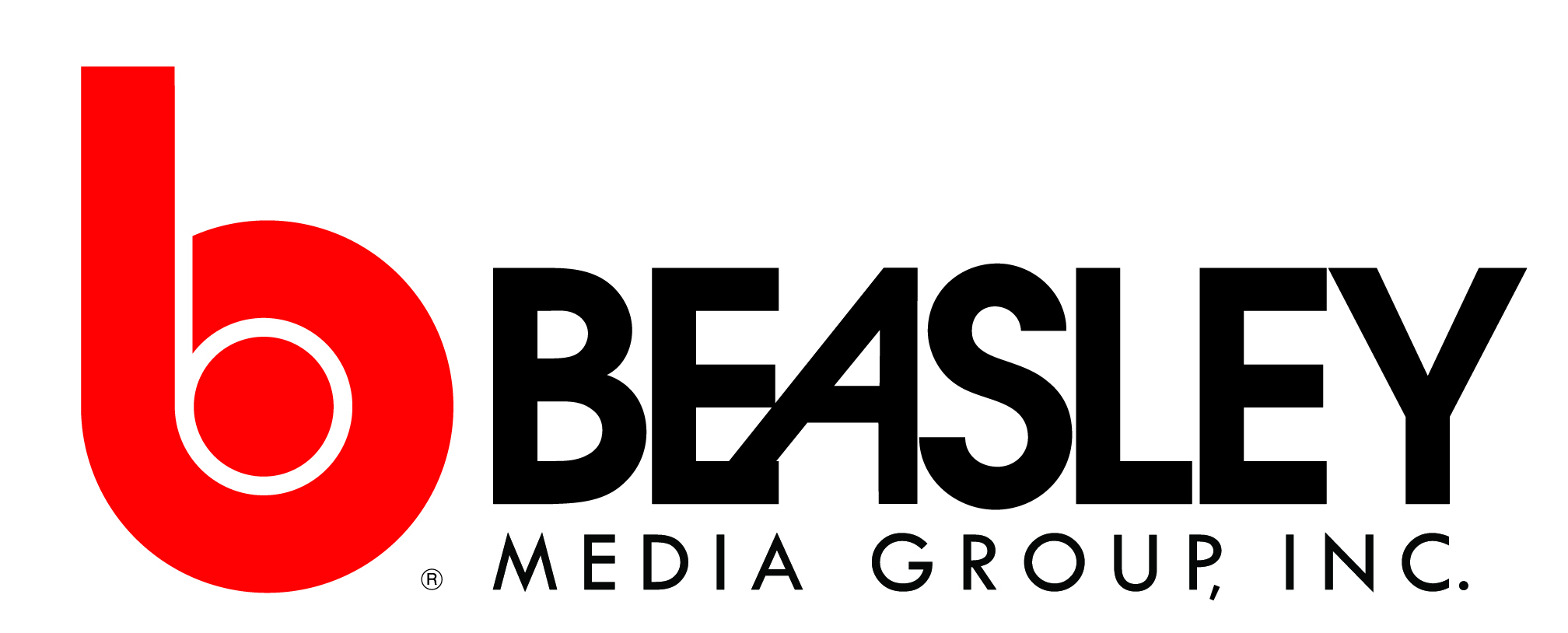 Naples Daily News (Fla.) 11/25/19
https://www.naplesnews.com/story/money/business/local/2019/11/25/esports-florida-beasley-broadcast-plans-include-esports-naples-florida-fortnite-overwatch/4259405002